Приложение 3 Виды батика. Свободная роспись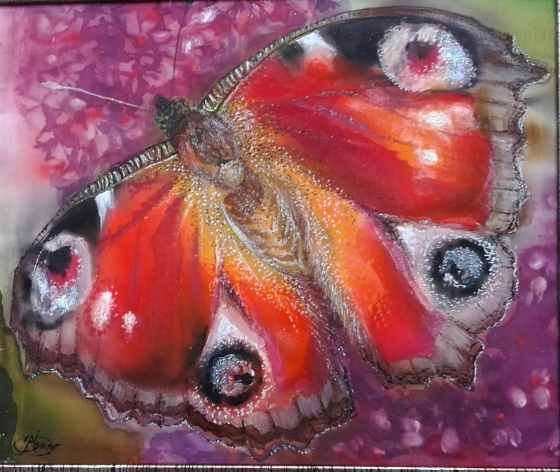 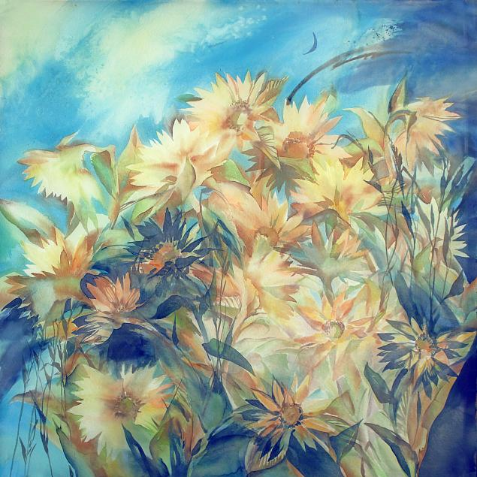 